PROTOKOL VRATNÝCH OBALOV PROTOKOL VRATNÝCH OBALOV PROTOKOL VRATNÝCH OBALOV PROTOKOL VRATNÝCH OBALOV PROTOKOL VRATNÝCH OBALOV PROTOKOL VRATNÝCH OBALOV PROTOKOL VRATNÝCH OBALOV PROTOKOL VRATNÝCH OBALOV PROTOKOL VRATNÝCH OBALOV PROTOKOL VRATNÝCH OBALOV PROTOKOL VRATNÝCH OBALOV PROTOKOL VRATNÝCH OBALOV PROTOKOL VRATNÝCH OBALOV PROTOKOL VRATNÝCH OBALOV Dodávateľ:Dodávateľ:Dodávateľ:Dodávateľ:Dodávateľ:Dodávateľ:Dodávateľ:Dodávateľ:Odberateľ:Odberateľ:Odberateľ:Odberateľ:Odberateľ:Odberateľ:Pretože TRIPSY s.r.o.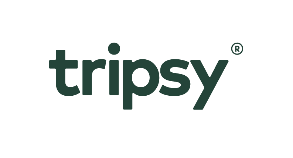 Pretože TRIPSY s.r.o.Pretože TRIPSY s.r.o.Pretože TRIPSY s.r.o.Pretože TRIPSY s.r.o.Pretože TRIPSY s.r.o.Pretože TRIPSY s.r.o.Pretože TRIPSY s.r.o.Sliačska 1ESliačska 1ESliačska 1ESliačska 1ESliačska 1ESliačska 1ESliačska 1ESliačska 1EIčo: Ičo: Ičo: Ičo: Ičo: Ičo: 831 02 Bratislava - mestská časť Nové Mesto831 02 Bratislava - mestská časť Nové Mesto831 02 Bratislava - mestská časť Nové Mesto831 02 Bratislava - mestská časť Nové Mesto831 02 Bratislava - mestská časť Nové Mesto831 02 Bratislava - mestská časť Nové Mesto831 02 Bratislava - mestská časť Nové Mesto831 02 Bratislava - mestská časť Nové MestoPrevádzka : Šamorínska 4152, 903 01 SenecPrevádzka : Šamorínska 4152, 903 01 SenecPrevádzka : Šamorínska 4152, 903 01 SenecPrevádzka : Šamorínska 4152, 903 01 SenecPrevádzka : Šamorínska 4152, 903 01 SenecPrevádzka : Šamorínska 4152, 903 01 SenecPrevádzka : Šamorínska 4152, 903 01 SenecPrevádzka : Šamorínska 4152, 903 01 SenecIčo: 52724077Ičo: 52724077Ičo: 52724077Ičo: 52724077Ičo: 52724077Ičo: 52724077Ičo: 52724077Ičo: 52724077Dič: 2121121497Dič: 2121121497Dič: 2121121497Dič: 2121121497Dič: 2121121497Dič: 2121121497Dič: 2121121497Dič: 2121121497Ič Dph : SK2121121497Ič Dph : SK2121121497Ič Dph : SK2121121497Ič Dph : SK2121121497Ič Dph : SK2121121497Ič Dph : SK2121121497Ič Dph : SK2121121497Ič Dph : SK2121121497Tel: 02 / 70 70 70 70 Tel: 02 / 70 70 70 70 Tel: 02 / 70 70 70 70 Tel: 02 / 70 70 70 70 Tel: 02 / 70 70 70 70 Tel: 02 / 70 70 70 70 Tel: 02 / 70 70 70 70 Tel: 02 / 70 70 70 70 Tel :Tel :Tel :Tel :Tel :Tel :FaxFaxFaxFaxFaxFaxE-mail:objednavky@tripsy.skE-mail:objednavky@tripsy.skE-mail:objednavky@tripsy.skE-mail:objednavky@tripsy.skE-mail:objednavky@tripsy.skE-mail:objednavky@tripsy.skE-mail:objednavky@tripsy.skE-mail:objednavky@tripsy.skE-mail:E-mail:E-mail:E-mail:E-mail:E-mail:Mobil: 0903 757 222Mobil: 0903 757 222Mobil: 0903 757 222Mobil: 0903 757 222Mobil: 0903 757 222Mobil: 0903 757 222Mobil: 0903 757 222Mobil: 0903 757 222Mobil:Mobil:Mobil:Mobil:Mobil:Mobil:Vratné obaly : Vratné obaly : Vratné obaly : Vratné obaly : Vratné obaly : Vratné obaly : Vratné obaly : Vratné obaly : Vratné obaly : Vratné obaly : Vratné obaly : Vratné obaly : Vratné obaly : Vratné obaly :  Z faktúry / DL číslo: .......................................... Z faktúry / DL číslo: .......................................... Z faktúry / DL číslo: .......................................... Z faktúry / DL číslo: .......................................... Z faktúry / DL číslo: .......................................... Z faktúry / DL číslo: .......................................... Z faktúry / DL číslo: .......................................... Z faktúry / DL číslo: .......................................... Z faktúry / DL číslo: .......................................... Z faktúry / DL číslo: .......................................... Z faktúry / DL číslo: .......................................... Z faktúry / DL číslo: .......................................... Z faktúry / DL číslo: .......................................... Z faktúry / DL číslo: ..........................................KÓD VOKÓD VONázovNázovPočet ksPočet ksVO4VO4Vratný obal FĽAŠA SKLOVratný obal FĽAŠA SKLOVratný obal FĽAŠA SKLOVratný obal FĽAŠA SKLOVratný obal FĽAŠA SKLOVratný obal FĽAŠA SKLOVratný obal FĽAŠA SKLOVratný obal FĽAŠA SKLOVO6VO6Vratný obal PREPRAVKA 1/20, 1/24Vratný obal PREPRAVKA 1/20, 1/24Vratný obal PREPRAVKA 1/20, 1/24Vratný obal PREPRAVKA 1/20, 1/24Vratný obal PREPRAVKA 1/20, 1/24Vratný obal PREPRAVKA 1/20, 1/24Vratný obal PREPRAVKA 1/20, 1/24Vratný obal PREPRAVKA 1/20, 1/24VO7VO7Vratný obal KANISTER 20L / Cleamen, KrystalVratný obal KANISTER 20L / Cleamen, KrystalVratný obal KANISTER 20L / Cleamen, KrystalVratný obal KANISTER 20L / Cleamen, KrystalVratný obal KANISTER 20L / Cleamen, KrystalVratný obal KANISTER 20L / Cleamen, KrystalVratný obal KANISTER 20L / Cleamen, KrystalVratný obal KANISTER 20L / Cleamen, KrystalVO8VO8Vratný obal KANISTER 5L /ANEXVratný obal KANISTER 5L /ANEXVratný obal KANISTER 5L /ANEXVratný obal KANISTER 5L /ANEXVratný obal KANISTER 5L /ANEXVratný obal KANISTER 5L /ANEXVratný obal KANISTER 5L /ANEXVratný obal KANISTER 5L /ANEXVO10VO10Vratný obal PREPRAVKA PIVO 1/20Vratný obal PREPRAVKA PIVO 1/20Vratný obal PREPRAVKA PIVO 1/20Vratný obal PREPRAVKA PIVO 1/20Vratný obal PREPRAVKA PIVO 1/20Vratný obal PREPRAVKA PIVO 1/20Vratný obal PREPRAVKA PIVO 1/20Vratný obal PREPRAVKA PIVO 1/20Poznámka:Poznámka:Poznámka: Dátum odovzdania/vrátenia : ........................ Dátum odovzdania/vrátenia : ........................ Dátum odovzdania/vrátenia : ........................ Dátum odovzdania/vrátenia : ........................ Dátum odovzdania/vrátenia : ........................ Dátum odovzdania/vrátenia : ........................ Dátum odovzdania/vrátenia : ........................ Dátum odovzdania/vrátenia : ........................ Prevzal(dodávateľ): Prevzal(dodávateľ): Prevzal(dodávateľ):Odovzdal(zákazník) :Odovzdal(zákazník) :Odovzdal(zákazník) : Podpis Podpis PodpisPrečiatka a podpisPrečiatka a podpisPrečiatka a podpis